Грицівська селищна радаОГОЛОШЕННЯ про проведення спрощеної закупівлі  Капітальний ремонт (заміна покрівлі) спортзалу «Олімп» підпорядкованого, як структурний підрозділ Лотівського будинку культури, вул. Центральна 1с, с. Лотівка, Шепетівського району, Хмельницької області (код Єдиний закупівельний словник ДК 021: 2015: 45260000-7 Покрівельні роботи та інші спеціалізовані будівельні роботи)смт Гриців  2023 р.ОГОЛОШЕННЯпро проведення спрощеної закупівлі  (умови визначені в оголошенні про проведення спрощеної закупівлі, та вимоги до предмета закупівлі)1. Замовник:1.1. Найменування: Грицівська селищна рада1.2. Код за ЄДРПОУ: 044025631.3. Місцезнаходження: 30455, Хмельницька область, Шепетівський район, смт Гриців, вул. Шевченка, 2 1.4. Категорія Замовника  - орган державної влади (п.1 ч.4 ст. 2 ЗУ  «Про публічні закупівлі»).1.5. Посадова особа Замовника, уповноважені здійснювати зв'язок з учасниками –  Уповноважена особа Герасімчук Андрій Миколайович.30455, Хмельницька область, Шепетівський район, смт Гриців, вул. Шевченка, 2 e-mail: andriy_ger@ukr.net2. Розмір бюджетного призначення за кошторисом або очікувана вартість закупівлі товару: 293405,00  гривень. (Двісті дев’яносто три тисячі чотириста п’ять гривень 00 коп.), з ПДВ3. Інформація про предмет закупівлі: роботи (капітальний ремонт) – 1 робота3.1 Назва предмету закупівлі: Капітальний ремонт (заміна покрівлі) спортзалу «Олімп» підпорядкованого, як структурний підрозділ Лотівського будинку культури, вул. Центральна 1с, с. Лотівка, Шепетівського району, Хмельницької області (код Єдиний закупівельний словник ДК 021: 2015: 45260000-7 Покрівельні роботи та інші спеціалізовані будівельні роботи) 3.2. Інформація про технічні, якісні та інші характеристики предмета закупівлі: згідно з Додатком №1.3.3. Обсяг виконання робіт: згідно з Додатком № 1.3.4. Місце виконання робіт: 30453 Хмельницька область, Шепетівський район, с. Лотівка, вул. Центральна 1с.3.5. Строк виконання робіт: до 05.10.2023 р..4. Умови оплати:5. Вимоги до кваліфікації Учасника: Додаток №2 до оголошення6. Перелік критеріїв та методика оцінки пропозицій із зазначенням питомої ваги критеріїв: «Ціна»– єдиний критерій оцінки, питома вага критерію - 100%. Найбільш економічно вигідною пропозицією буде вважатися пропозиція з найнижчою ціною. Оцінка пропозицій проводиться автоматично електронною системою закупівель на основі критеріїв і методики оцінки, зазначених замовником в оголошенні про проведення спрощеної закупівлі, шляхом застосування електронного аукціону. До початку проведення електронного аукціону в електронній системі закупівель автоматично розкривається інформація про ціну та перелік усіх цін пропозицій, розташованих у порядку від найнижчої до найвищої ціни без зазначення найменувань та інформації про учасників. Найбільш економічно вигідною пропозицією буде вважатися пропозиція з найнижчою ціною.7. Розмір та умови надання забезпечення пропозицій учасників – не вимагається.8. Розмір та умови надання забезпечення виконання договору про закупівлю – не вимагається.9. Період уточнення інформації про закупівлю: 00.00 год. 19.08.2023 р., 10. Кінцевий строк подання пропозицій: 15.00 год. 24.08.2023, р.11. Розмір мінімального кроку пониження ціни під час електронного аукціону: 0,5 % від очікуваної вартості - Крок зниження – 1468,00 гривень.: одна тисяча чотириста шістдесят вісім грн. 00 коп. 12. Джерело фінансування: кошти місцевого бюджету.13. Мова, якою повинні бути подані тендерні пропозиції – українська мова. 14. Інша інформація: Оголошення розроблено відповідно до Наказу ДП «Проззоро» від 20.10.2022 № 25 з урахуванням вимог Закону України «Про публічні закупівлі» №922-VIII від 25.12.2015 (далі – Закон) та Особливостей здійснення публічних закупівель товарів, робіт і послуг для замовників, передбачених Законом України «Про публічні закупівлі», на період дії правового режиму воєнного стану в Україні та протягом  90 днів  з дня його припинення або скасування, затверджених постановою Кабміну від 12.10.2022 № 1178 (далі-Особливості). Терміни, які використовуються в цьому оголошенні, вживаються у значенні, наведеному в Законі, Особливостях.УВАГА!!!Відповідно до частини третьої статті 12 Закону під час використання електронної системи закупівель з метою подання пропозицій та їх оцінки документи та дані створюються та подаються з урахуванням вимог законів України "Про електронні документи та електронний документообіг" та "Про електронні довірчі послуги". Учасники спрощеної закупівлі подають пропозиції у формі електронного документа чи скан-копій через електронну систему закупівель. Пропозиція учасника має відповідати ряду вимог: 1) документи мають бути чіткими та розбірливими для читання; 2) пропозиція учасника повинна бути підписана Кваліфікованим електронним підписом (КЕП) або Удосконаленим електронним підписом (УЕП); 3) якщо пропозиція містить і скановані, і електронні документи, потрібно накласти КЕП/УЕП на пропозицію в цілому та на кожен електронний документ окремою Винятки: 1) якщо електронні документи пропозиції видано іншою організацією і на них уже накладено УЕП або КЕП цієї організації, учаснику не потрібно накладати на нього свій УЕП або КЕП. Зверніть увагу: документи пропозиції, які надані не у формі електронного документа (без УЕП або КЕП на документі), повинні містити підпис уповноваженої особи учасника закупівлі (із зазначенням прізвища, ініціалів та посади особи), а також відбитки печатки учасника (у разі використання) на кожній сторінці такого документа (окрім документів, виданих іншими підприємствами / установами / організаціями). Замовник не вимагає від учасників засвідчувати документи (матеріали та інформацію), що подаються у складі пропозиції, печаткою та підписом уповноваженої особи, якщо такі документи (матеріали та інформація) надані у формі електронного документа через електронну систему закупівель із накладанням УЕП або КЕП. Замовник перевіряє УЕП або КЕП учасника на сайті центрального засвідчувального органу за посиланням https://czo.gov.ua/verify. Під час перевірки УЕП або КЕП повинні відображатися: прізвище та ініціали особи, уповноваженої на підписання пропозиції (власника ключа). У випадку відсутності даної інформації або у випадку не накладення учасником УЕП або КЕП відповідно до умов оголошення про проведення спрощеної закупівлі учасник вважається таким, що не відповідає умовам, визначеним в оголошенні про проведення спрощеної закупівлі, та вимогам до предмета закупівлі та підлягає відхиленню на підставі п. 1 ч. 13 ст. 14 Закону.	Кожен учасник має право подати тільки одну пропозицію. У разі подання більше ніж однієї пропозиції  замовник відхиляє пропозицію учасника згідно пункту 1 частини 13 статті 14 Закону, а саме: замовник відхиляє пропозицію в разі, якщо пропозиція учасника не відповідає умовам, визначеним в оголошенні про проведення спрощеної закупівлі, та вимогам до предмета закупівлі.Строк дії пропозиції, протягом якого пропозиції учасників вважаються дійсними становить 90 днів із дати кінцевого строку подання пропозицій.Документи, що не передбачені законодавством для учасників - юридичних, фізичних осіб, у тому числі фізичних осіб - підприємців, не подаються ними у складі пропозиції. Відсутність документів, що не передбачені законодавством для учасників - юридичних, фізичних осіб, у тому числі фізичних осіб - підприємців, у складі пропозиції, не може бути підставою для її відхилення замовником. У разі якщо учасник або переможець відповідно до норм чинного законодавства не зобов’язаний складати якийсь із вказаних в оголошенні документ, то він надає лист-роз’яснення в довільній формі в якому зазначає законодавчі підстави ненадання відповідних документів або копію/ії роз'яснення/нь державних органів.Пропозиція учасника повинна містити достовірну інформацію. Замовник має право звернутися за підтвердженням інформації, наданої учасником, до органів державної влади, підприємств, установ, організацій відповідно до їх компетенції. У разі виявлення та/або отримання інформації про невідповідність інформації в пропозиції учасника вимогам визначеним в оголошенні про проведення спрощеної закупівлі та/або вимогам до предмета закупівлі, пропозиція учасника вважається такою, що не відповідає умовам, визначеним в оголошенні про проведення спрощеної закупівлі, та вимогам до предмета закупівлі та підлягає відхиленню на підставі п. 1 ч. 13 ст. 14 Закону.Пропозиція учасника спрощеної закупівлі та усі документи, які передбачені вимогами оголошення про проведення спрощеної закупівлі та вимогами до предмета закупівлі складаються українською мовою. Документи або копії документів (які передбачені вимогами оголошення та вимогами до предмета закупівлі), які надаються Учасником у складі пропозиції, викладені іншими мовами, повинні надаватися разом із їх автентичним перекладом на українську мову. Замовник не зобов’язаний розглядати документи, які не передбачені вимогами оголошення та вимогами до предмета закупівлі та які учасник додатково надає на власний розсуд.Фактом подання пропозиції учасник - фізична особа чи фізична особа-підприємець, яка є суб’єктом персональних даних, надає свою безумовну згоду суб’єкта персональних даних щодо обробки її персональних даних у зв’язку з участю у закупівлі, відповідно до абзацу 4 статті 2 Закону України «Про захист персональних даних» від 01.06.2010 № 2297-VI.В усіх інших випадках, фактом подання пропозиції учасник – юридична особа, що є розпорядником персональних даних, підтверджує наявність у неї права на обробку персональних даних, а також надання такого права замовнику, як одержувачу зазначених персональних даних від імені суб’єкта (володільця). Таким чином, відповідальність за неправомірну передачу замовнику персональних даних, а також їх обробку, несе виключно учасник спрощеної закупівлі, що подав пропозицію.У разі якщо пропозиція подається об’єднанням учасників, до неї обов’язково включається документ про створення такого об’єднання.Фактом подання пропозиції учасник підтверджує, що він протягом останніх трьох років не притягувався до відповідальності за порушення, передбачене пунктом 4 частини другої статті 6, пунктом 1 статті 50 Закону України "Про захист економічної конкуренції", у вигляді вчинення антиконкурентних узгоджених дій, що стосуються спотворення результатів тендерів. У випадку якщо в зведених відомостях Антимонопольного комітету України щодо спотворення результатів торгів буде виявлено учасника, то пропозиція цього учасника вважається такою, що не відповідає умовам, визначеним в оголошенні про проведення спрощеної закупівлі, та вимогам до предмета закупівлі та підлягає відхиленню на підставі п. 1 ч. 13 ст. 14 Закону України «Про публічні закупівлі».Якщо замовником під час розгляду пропозиції учасника закупівлі виявлено невідповідності в інформації та/або документах, що подані учасником закупівлі у пропозиції та/або подання яких передбачалося умовами, визначеними в оголошенні про проведення спрощеної закупівлі, він розміщує у строк, який не може бути меншим ніж два робочі дні до закінчення строку розгляду пропозицій, повідомлення з вимогою про усунення таких невідповідностей в електронній системі закупівель. Під невідповідністю в інформації та/або документах, що подані учасником закупівлі у складі пропозиції та /або подання яких вимагається умовами, визначеними в оголошенні про проведення спрощеної закупівлі, розуміється в тому числі відсутність у складі пропозиції інформації та/або документів, подання яких передбачається умовами, визначеними в оголошені про проведення спрощеної закупівлі (крім випадків відсутності забезпечення пропозиції, якщо таке забезпечення вимагалося замовником, та/або інформації (та/або документів) про технічні та якісні характеристики предмета закупівлі, що пропонується учасником в його пропозиції). Невідповідністю в інформації та/або документах, які надаються учасником закупівлі на виконання вимог технічної специфікації до предмета закупівлі, вважаються помилки, виправлення яких не призводить до зміни предмета закупівлі, запропонованого учасником закупівлі у складі його пропозиції, найменування товару, марки, моделі тощо. Замовник не може розміщувати щодо одного й того ж учасника закупівлі більше ніж один раз повідомлення з вимогою про усунення невідповідностей в інформації та/або документах, що подані учасником закупівлі у складі пропозиції.Відхилення пропозиції учасника:Замовник відхиляє пропозицію в разі, якщо:1) пропозиція учасника не відповідає умовам, визначеним в оголошенні про проведення спрощеної закупівлі, та вимогам до предмета закупівлі;2) учасник не надав забезпечення пропозиції, якщо таке забезпечення вимагалося замовником;3) учасник, який визначений переможцем спрощеної закупівлі, відмовився від укладення договору про закупівлю;4) якщо учасник протягом одного року до дати оприлюднення оголошення про проведення спрощеної закупівлі відмовився від підписання договору про закупівлю більше двох разів із замовником, який проводить таку спрощену закупівлю.Відміна закупівлі:1. Замовник відміняє спрощену закупівлю в разі:1) відсутності подальшої потреби в закупівлі товарів, робіт і послуг;2) неможливості усунення порушень, що виникли через виявлені порушення законодавства з питань публічних закупівель;3) скорочення видатків на здійснення закупівлі товарів, робіт і послуг.2. Спрощена закупівля автоматично відміняється електронною системою закупівель у разі:1) відхилення всіх пропозицій згідно з частиною 13 статті 14 Закону;2) відсутності пропозицій учасників для участі в ній.Спрощена закупівля може бути відмінена частково (за лотом).Повідомлення про відміну закупівлі оприлюднюється в електронній системі закупівель:            замовником протягом одного робочого дня з дня прийняття замовником відповідного рішення;            електронною системою закупівель протягом одного робочого дня з дня автоматичної відміни спрощеної закупівлі внаслідок відхилення всіх пропозицій згідно з частиною тринадцятою цієї статті або відсутності пропозицій учасників для участі у ній.     Повідомлення про відміну закупівлі автоматично надсилається всім учасникам електронною системою закупівель в день його оприлюднення.Строк укладання договору про закупівлю:Замовник може укласти договір про закупівлю з учасником, який визнаний переможцем спрощеної закупівлі, на наступний день після оприлюднення повідомлення про намір укласти договір про закупівлю, але  не пізніше ніж через 20 днів.Договір про закупівлю укладається згідно з вимогами статті 41 Закону. У разі якщо учасник стає переможцем декількох або всіх лотів, замовник може укласти один договір про закупівлю з переможцем, об’єднавши лоти.У разі відмови переможця спрощеної закупівлі від підписання договору про закупівлю відповідно до вимог оголошення про проведення спрощеної закупівлі, неукладення договору про закупівлю з вини учасника або ненадання замовнику підписаного договору у строк, визначений цим Законом, учасник, який визначений переможцем спрощеної закупівлі вважається таким, що відмовився від укладення договору про закупівлю та його пропозиція підлягає відхиленню на підставі п. 3 ч. 13 ст. 14 Закону  та  ч. 7 ст. 33 Закону.Порядок укладення договору про закупівлю, його умови. Проєкт Договору про закупівлю викладено в Додатку 5 до цього Оголошення.Договір про закупівлю укладається відповідно до норм Цивільного та Господарського Кодексів України з урахуванням особливостей, визначених Законом.Остаточна редакція договору про закупівлю складається замовником на основі проєкту договору про закупівлю, що є Додатком 5 до цього Оголошення, та надсилається переможцю у спосіб, обраний замовником. Переможець повинен підписати 2 примірники договору про закупівлю у строки, визначені частиною 3  цього розділу та у день підписання передати замовнику один примірник договору про закупівлю. Непідписання переможцем договору про закупівлю та/або не передання одного примірника цього договору про закупівлю у вказаний строк буде розцінено як відмова переможця від укладення договору про закупівлю, що спричиняє наслідки передбачені п. 3 ч. 13 ст. 14 Закону (Замовник відхиляє пропозицію в разі, якщо: учасник, який визначений переможцем спрощеної закупівлі, відмовився від укладення договору про закупівлю).Умови договору про закупівлю не повинні відрізнятися від змісту пропозиції за результатами електронного аукціону (у тому числі ціни за одиницю товару) переможця спрощеної закупівлі, крім випадків визначення грошового еквівалента зобов’язання в іноземній валюті та/або випадків перерахунку ціни за результатами електронного аукціону в бік зменшення ціни пропозиції учасника без зменшення обсягів закупівлі. У випадку перерахунку ціни за результатами електронного аукціону в бік зменшення ціни пропозиції учасника без зменшення обсягів закупівлі, переможець до укладення договору про закупівлю надає Замовнику відповідний перерахунок.Переможець спрощеної закупівлі під час укладення договору про закупівлю повинен надати: інформацію про право підписання договору про закупівлю; достовірну інформацію про наявність у нього чинної ліцензії або документа дозвільного характеру на провадження виду господарської діяльності, якщо отримання дозволу або ліцензії на провадження такого виду діяльності передбачено законом. У випадку ненадання інформації про право підписання договору про закупівлю учасник, який визначений переможцем спрощеної закупівлі, вважається таким, що відмовився від укладення договору про закупівлю та його пропозиція підлягає відхиленню на підставі пункту 3 частин 13 статті 14 Закону.Опис та приклади формальних несуттєвих помилок.Формальними (несуттєвими) вважаються помилки, що пов’язані з оформленням пропозиції та не впливають на зміст  пропозиції, а саме - технічні помилки та описки. До формальних (несуттєвих) помилок відносяться:розміщення інформації не на фірмовому бланку підприємства;невірне (неповне) завірення або не завірення учасником документу згідно вимог цього оголошення. Наприклад: завірення документу лише підписом уповноваженої особи.самостійне виправлення помилок та/або описок у поданій пропозиції під час її складання Учасником. орфографічні помилки та механічні описки в словах та словосполученнях, що зазначені в документах, що підготовлені безпосередньо учасником та надані у складі пропозиції. Наприклад: зазначення в довідці русизмів, сленгових слів або технічних помилок;недодержання  встановлених форм згідно Додатків  до цього оголошення, але  зміст та вся інформація, яка вимагалась Замовником, зазначені у наданому документі/документах; зазначення невірної назви документа, що підготовлений безпосередньо учасником, у разі якщо зміст такого документу повністю відповідає вимогам цього оголошення. Наприклад: замість вимоги надати довідку в довільній формі учасник надав лист-пояснення;відсутність інформації в одних документах, однак наявність цієї інформації в інших документах у складі пропозиції;інші формальні (несуттєві) помилки, що пов’язані з оформленням пропозиції та не впливають на зміст пропозиції.7. Учасники при поданні пропозиції повинні враховувати норми:  -	постанови Кабінету Міністрів України «Про забезпечення захисту національних інтересів за майбутніми позовами держави Україна у зв’язку з військовою агресією Російської Федерації» від 03.03.2022 № 187, оскільки замовник не може виконувати зобов’язання, кредиторами за якими є Російська Федерація або особи, пов’язані з країною-агресором, що визначені підпунктом 1 пункту 1 цієї постанови;-постанови Кабінету Міністрів України «Про застосування заборони ввезення товарів з Російської Федерації» від 09.04.2022 № 426, оскільки цією постановою заборонено ввезення на митну територію України в митному режимі імпорту товарів з Російської Федерації;-Закону України «Про забезпечення прав і свобод громадян та правовий режим на тимчасово окупованій території України» від 15.04.2014 № 1207-VII;- пункту 2 постанови Кабміну від 12.10.2022 №1178 (зі змінами), а саме: замовникам забороняється здійснювати публічні закупівлі товарів, робіт і послуг у: громадян Російської Федерації/Республіки Білорусь (крім тих, що проживають на території України на законних підставах); юридичних осіб, створених та зареєстрованих відповідно до законодавства Російської Федерації/Республіки Білорусь; юридичних осіб, створених та зареєстрованих відповідно до законодавства України, кінцевими бенефіціарним власником, членом або учасником (акціонером), що має частку в статутному капіталі 10 і більше відсотків, якої є Російська Федерація/Республіка Білорусь, громадянин Російської Федерації/Республіки Білорусь (крім тих, що проживають на території України на законних підставах), або юридичних осіб, створених та зареєстрованих відповідно до законодавства Російської Федерації/Республіки Білорусь; замовникам забороняється здійснювати публічні закупівлі товарів походження з Російської Федерації/Республіки Білорусь, за винятком товарів, необхідних для ремонту та обслуговування товарів, придбаних до набрання чинності цією постановою.У випадку неврахування учасником під час подання пропозиції, зокрема невідповідність учасника чи роботи зазначеним нормативно-правовим актам, пропозиція учасника вважатиметься такою, що не відповідає умовам, визначеним в оголошенні про проведення спрощеної закупівлі, та вимогам до предмета закупівлі, тому така пропозиція підлягатиме відхиленню на підставі пункту 1 частини 13 статті 14 Закону.Додатки до оголошення про проведення спрощеної закупівлі (умов, визначених в оголошенні про проведення спрощеної закупівлі, та вимог до предмета закупівлі) є його невід’ємною частиною:Додаток №1 – Інформація про технічні, якісні та інші характеристики предмета закупівлі.Додаток № 2 – Вимоги до кваліфікації Учасника.Додаток № 3 – Форма цінової пропозиції.Додаток № 4  - Лист – згода на обробку персональних даних.Додаток № 5 – Договір підряду (Проєкт договору).Додаток №1 до Оголошення про проведення спрощеної закупівлі ІНФОРМАЦІЯ ПРО НЕОБХІДНІ ТЕХНІЧНІ, ЯКІСНІ ТА ІНШІ ХАРАКТЕРИСТИКИ ПРЕДМЕТА ЗАКУПІВЛІ         Капітальний ремонт (заміна покрівлі) спортзалу «Олімп» підпорядкованого, як структурний підрозділ Лотівського будинку культури, вул. Центральна 1с, с. Лотівка, Шепетівського району, Хмельницької області (код Єдиний закупівельний словник ДК 021: 2015: 45260000-7 Покрівельні роботи та інші спеціалізовані будівельні роботи, повинен бути виконаний відповідно до умов укладеного Договору з дотриманням Державних будівельних норм та стандартів, із застосуванням виробів та матеріалів, якість яких підтверджується відповідними сертифікатами та паспортами, з дотриманням безпечних умов праці та виконанням вимог нормативно- правових актів з охорони праці та промислової безпеки.При цьому: 1. Технологія та якість виконуваних робіт, якість застосованих матеріалів повинні відповідати вимогам діючих державних стандартів, будівельних, протипожежних та санітарних норм і правил встановлених для даних видів робіт.2. Використовуване обладнання повинно відповідати кошторисній документації, державним стандартам і технічним умовам. 3. На протязі проведення капітального ремонту відповідною організацією проводиться технічний нагляд з метою дотримання норм ДСТУ ( ДБН ). 4. Підрядник повинен пред’являти замовнику приховані роботи з оформленням відповідного акту. В протилежному випадку зазначені роботи до оплати прийматися не будуть.5. Учасник визначає ціни з урахуванням всіх видів та обсягів робіт, що повинні бути виконані. 6. Якщо пропозиція закупівлі учасника містить не всі види робіт або зміну обсягів та складу робіт згідно з документацією закупівель, ця пропозиція вважається такою, що не відповідає умовам документації закупівлі, та відхиляється замовником.7. Якщо у найменуванні робіт технічного завдання є посилання на конкретну торгівельну марку, фірму, конструкцію, тип обладнання то даний вираз читається в значенні «або еквівалент».8. Учасник  надає цінову пропозицію у відповідності до технічного завдання Замовника. Ціна пропозиції Учасника означає суму, за яку він передбачає виконати роботи, згідно з технічним завданням Замовника, на підставі нормативної потреби в трудових і матеріально-технічних ресурсах, необхідних для виконання робіт на об’єкті та поточних цін на них, з урахуванням робіт, що виконуються субпідрядними організаціями (у разі їх залучення). Ціна пропозиції повинна бути чітко визначена без будь-яких посилань обмежень або застережень.9. Пропозиція Учасника надається згідно суми договірної ціни, яка є твердою.10. Учасник повинен виконувати роботи з дотриманням правил техніки безпеки, використовувати екологічно безпечні матеріали, своєчасно вивозити сміття, тощо.11. Виконавець робіт повинен дотримуватися правил техніки безпеки та охорони праці, відповідно до Закону України «Про охорону праці».12. Обсяги робіт: Капітальний ремонт (заміна покрівлі) спортзалу «Олімп» підпорядкованого, як структурний підрозділ Лотівського будинку культури, вул. Центральна 1с, с. Лотівка, Шепетівського району, Хмельницької області (код Єдиний закупівельний словник ДК 021: 2015: 45260000-7 Покрівельні роботи та інші спеціалізовані будівельні роботи: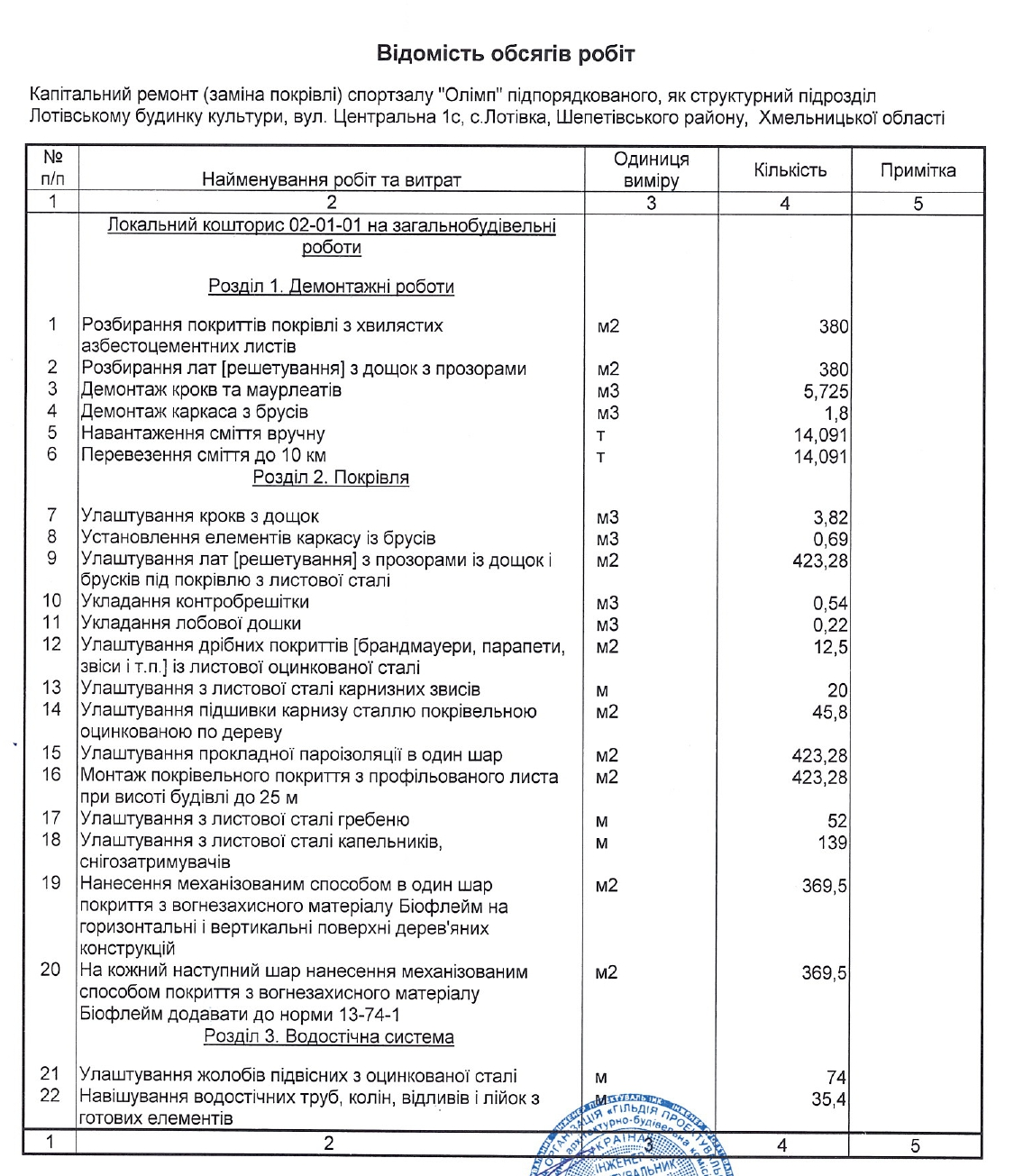 Категорія складності – СС 1     Роботи виконуються з матеріалами замовника.Додаток №2 до Оголошення про проведення спрощеної  закупівлі ВИМОГИ ДО КВАЛІФІКАЦІЇ УЧАСНИКАУчасник на підтвердження вимог в складі своєї пропозиції  завантажує через електроний майданчик закупівель в сканованому в форматі pdf, jpg  наступні документи:1. Цінову пропозицію (Додаток № 3), яка включає:- розрахункові кошторисні документи (договірна ціна, локальний кошторис) відповідно до заявленої Відомості обсягів робіт. 2. Документи, що підтверджують повноваження посадової особи або представника Учасника процедури закупівлі щодо підпису документів цінової пропозиції, договору підряду та актів виконаних робіт: (наказ (розпорядження) та копія протоколу установчих (загальних) зборів), Статут або витяг зі Статуту (перша сторінка, сторінка(и) з переліком видів діяльності підприємства, сторінка(и) щодо повноважень  директора та загальних зборів (акціонерів та /або учасників) та остання сторінка), або лист в довільній формі із зазначенням коду доступу до електронної версії чинного Статуту, або лист в довільній формі із зазначенням коду доступу до електронної версії чинного Статуту, а також, копії паспорту(ів) посадової(их) та/або уповноваженої (их) осіб на право підпису документів цінової пропозиції (у разі подання пропозиції, фізичними особами, у тому числі фізичними особами-підприємцями).3.  Довідка за підписом уповноваженої особи Учасника, у довільній формі, із зазначенням таких реквізитів Учасника: - найменування юридичної або фізичної особи, - код ЄДРПОУ/ІПН; - банківські реквізити;- юридична адреса; - фактична адреса;- електронна адреса; - номери телефонів; - посада, прізвище, ім’я, по батькові особи, уповноваженої на підписання Договору;- посада, прізвище, ім’я, по батькові, телефон відповідальної/контактної особи.4.  З метою полегшення розгляду пропозицій просимо надати наступну інформацію: -  копію свідоцтва про реєстрацію платника податку на додану вартість або витягу з реєстру платників податку (у разі сплати учасником ПДВ), копія свідоцтва про право сплати єдиного податку або витягу з Реєстру платників єдиного податку (у разі сплати учасником єдиного податку),  копія довідки про взяття на облік платника податків (4-ОПП) (у разі наявності). Копія витягу з реєстру платників єдиного податку  (згідно Податкового Кодексу України від 02.12.2010  № 2755-VI);- копія витягу з Єдиного державного реєстру юридичних осіб, фізичних осіб-підприємців та громадських формувань (виданий в поточному році).5. Довідка про досвід виконання аналогічних договорів (не менше 1 (одного)), щодо виконання робіт/надання послуг, які є предметом закупівлі, протягом 2021- 2023 років, в якій зазначається наступна інформація: Довідка про виконання аналогічного договору*Аналогічним є договір на виконання робіт з ремонту покрівлі даху, ремонту даху. Для підтвердження зазначеної у довідці інформації учасник повинен надати:  5.1. Скан-копії оригіналів аналогічних договорів зазначених в довідці щодо виконання аналогічних робіт, крім відомостей, що становлять комерційну таємницю, разом із копією акту(ів) виконаних робіт чи наданих послуг. 5.2. Завірені належним чином копії або оригінали листів-відгуку про співпрацю з Учасником від Замовника, зазначеного в наданих копіях договорів (з обов’язковим зазначенням номеру, дати та предмету договору, інформації про обсяг та якість виконаних робіт і відсутність претензій з боку контрагента, копія якого надається).6. Довідку про залучення або незалучення субпідрядника у процесі виконання робіт. У разі залучення субпідрядної організації, надається детальне роз'яснення, які саме види робіт зі складу капітального ремонту об'єкту буде виконувати субпідрядник, з зазначенням детальної інформації про субпідрядника.7. Достовірна інформація у вигляді довідки довільної форми в якій зазначити дані про наявність чинної ліцензії або документа дозвільного характеру на провадження виду господарської діяльності, якщо отримання дозволу або ліцензії на провадження такого виду діяльності передбачено законом.8. Лист – згода на обробку, використання, поширення та доступ до персональних даних згідно з вимогами Закону України «Про захист персональних даних» від 01.06.10 №2297- VI службової (посадової) особи або представника учасника процедури закупівлі, які будуть підписувати документи пропозиції та договір (Додаток №4).9. Лист-погодження Учасника з умовами проєкту Договору про закупівлю, що міститься в Додатку №5 до Оголошення.10. Лист – гарантія, що під час виконання робіт та після їх закінчення Учасник забезпечить прибирання території об’єкта від сміття та залишків матеріалів, що утворилися в процесі виконання робіт.11. Лист згода на можливе відтермінування платежу (на період дії воєнного стану в Україні, а також протягом 90 днів після його припинення або скасування).                 Документи, що не передбачені законодавством для Учасника не подаються ним у складі пропозиції. При цьому, Учасник повинен надати інформаційну довідку у довільній формі щодо відсутності зазначених документів з посиланням на нормативні акти України.При ненаданні Учасником якого-небудь з документів, або надання документу, який не відповідає вимогам тендерної документації, Замовник має право відхилити його пропозицію. За достовірність наданої інформації та документів відповідальність безпосередньо несе Учасник. Всім завантаженим файлам бажано присвоювати назви, які відповідають змісту завантаженого документу, а також розміщувати їх в порядку згідно нумерації в кваліфікаційних та технічних вимогах. Додаток №3 до Оголошення про проведення спрощеної закупівлі Форма тендерної пропозиції торгів оформляється на фірмовому бланку (за наявності)ТЕНДЕРНА ПРОПОЗИЦІЯ 1. Повне найменування учасника______________________________________________________2. Місцезнаходження учасника________________________________________________________3. Код ЄДРПОУ учасника_____________________________________________________________4. Банківські реквізити_______________________________________________________________5. Телефон (факс), е-mail______________________________________________________________Предмет закупівлі (зазначається відповідно до тендерної документації «Капітальний ремонт (заміна покрівлі) спортзалу «Олімп» підпорядкованого, як структурний підрозділ Лотівського будинку культури, вул. Центральна 1с, с. Лотівка, Шепетівського району, Хмельницької області (код Єдиний закупівельний словник ДК 021: 2015: 45260000-7 Покрівельні роботи та інші спеціалізовані будівельні роботи»7. Вартість пропозиції (загальна вартість цифрами та прописом): ___________________________________________________________________________________ з, або без ПДВ.(Учасником зазначається ціна з урахуванням ставки відповідного податку, платником якого є учасник на період дії тендерної пропозиції)Ми зобов’язуємося дотримуватися умов цієї пропозиції протягом 90 днів із дати кінцевого строку подання тендерних пропозицій Погоджуємося з умовами, що Ви можете відхилити нашу чи всі тендерні пропозиції згідно з умовами тендерної документації та розуміємо, що Ви не обмежені у прийнятті будь-якої іншої пропозиції з більш вигідними для Вас умовами.Якщо нас визначено переможцем торгів, ми беремо на себе зобов’язання підписати договір із замовником протягом строку дії нашої пропозиції не пізніше ніж через 15 днів з дати прийняття рішення про намір укласти договір про закупівлю відповідно до вимог тендерної документації та нашої тендерної пропозиції як переможця процедури закупівлі та не раніше ніж через 5 днів з дати оприлюднення в електронній системі закупівель повідомлення про намір укласти договір про закупівлю. У випадку обґрунтованої необхідності строк для укладання договору може бути продовжений до 60 днівЦим підписом____________________________________________ (вказати назву учасника) засвідчує свою згоду з усіма положеннями тендерної документації (у тому числі щодо відповідності їх законодавству) та погоджується на виконання всіх вимог, передбачених тендерною документацією._______________________________		                     		         __________________(посада керівника учасника або уповноваженої ним особи)           М.П.  (підпис)            (ініціали та прізвище)Додаток №4до Оголошення про проведення спрощеної закупівлі Лист - згодана обробку персональних даних	Відповідно до Закону «Про захист персональних даних», я _____________________________________________ даю згоду на обробку, використання, поширення та доступ до персональних даних, які передбачено Законом України «Про здійснення державних закупівель», а також згідно  з нормами чинного законодавства, моїх персональних даних (у т.ч. паспортні дані, ідентифікаційний код, свідоцтво платника податків, банківські реквізити, розрахункові рахунки, електронні ідентифікаційні дані: номери телефонів, електронні адреси або інша необхідна інформація, передбачена законодавством), відомостей, які надаю про себе для забезпечення участі у процедурі конкурсних торгів, цивільно-правових та господарських відносин.              ___________________________________________________________               (Посада, прізвище, ініціали, підпис уповноваженої особи Учасника)«ЗАТВЕРДЖЕНО»«ЗАТВЕРДЖЕНО»«ЗАТВЕРДЖЕНО»Протоколом № 93 від 15.08.2023 року Протоколом № 93 від 15.08.2023 року Протоколом № 93 від 15.08.2023 року Уповноваженої особиУповноваженої особиУповноваженої особи_________________ Андрій Герасімчук_________________ Андрій Герасімчук_________________ Андрій ГерасімчукПодіяОписТип оплатиПеріод, (днів)Тип днівРозмір оплати, (%)виконання робіт Замовник проводить розрахунок за виконані Роботи на підставі Бюджетного Кодексу України по мірі надходження бюджетних коштів на рахунок Замовника, на підставі виконаних обсягів робіт, згідно з Актом приймання виконаних підрядних робіт (типової форми N КБ-2в) та Довідкою про вартість виконаних робіт та витрати (типової форми № КБ-3). У разі затримки бюджетного фінансування розрахунок за виконані Роботи здійснюється протягом 10 робочих днів з дня отримання Замовником бюджетного фінансування на свій рахунок. Підрядник погоджується на можливе відтермінування платежу на період дії воєнного стану в Україні, а також протягом шести місяців після його припинення або скасування, поетапно в залежності від реального фінансування. Кінцева оплата виконаних робіт здійснюється за умови бюджетного фінансування видатків Замовника на зазначені потреби.Післяоплата 10Робочих100№ з/пНайменування товару (предмет договору)Номер закупівлі в електронній системі закупівель№ та дата договоруСума договору (грн.)Сума актів виконаних робіт (грн.)Назва організації з якою укладено договірАдреса, контактні телефони відповідальної  за виконання договору особи покупця